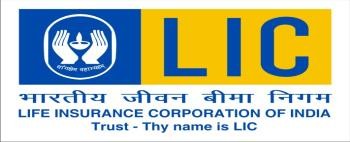 MUMBAI DIVISION ----------	FORM NO.3251 (SPL)LIFE INSURANCE CORPORATION OF INDIA	ANNEXURE-A (SPECIAL MORAL HAZARD REPORT)INSTRUCTIONS:Proposal No  :	---------------Branch office  :	---------------This Report is to be compleeted where tthe Sum Under Consideration is in excess of Rs. 50 Lakhs.Before completion of the report, the Repoorting Official should satisfy himself regarding the identity of the Proposer. He/she should meet him preferabbly at his residence before completing the report. The Reporting Official should make independent enquiries about the life to be assured’s health and habits, occupation, income, ssocial baackground and financial positiion etc.This repoort must be completed immediattely aftter the enquiries are made.Full Name of the Proposer	: 		Age 		Years Full  Name  of tthe  Life to be Assured: 	Age 	Years Full Addrreessss	 						Occuppattion 	(Give exact nature of duties or nature of business) Sum propoosed 		Total  Previouus  Insuurance  in force: Sum Assurred	Rs.  	Total  Inssurance  Premium per yearr  for previous Policies	Rs.  	a)	By whom were you introduceedd  to the Proposser  / Life Propposed?	(a)  	Are you  satisfied  aboutt  the identity of the Liife Proposed?	(b)  	Give marks of identification, if any	(c)  	Dose the  Life  Propposeed  look older then the ddeclared age?	(d)  	What  is the  educatioonal  qualification  of the Liife  to be Assured?	(e)  	What is your asseesssmeentt about the general state of health ofthe Life to be Assured?	(f)  	Has he / she any  physiccal  defoormity orr impairment?	(g)  	Does  your  ennqquiry  indiccate  of his having suffered fromany illness or injury or undergoonee  any operation or hospiittallizattionor Medical invvestigation  in thee  past?.If so, give details	(h)  	Are you satisfied that no previous Poliicy has been lapsed within lastthree  year  on  the  life  of  the Proposer / Life Prroposed and his family members?      	                                                     ( if any policy is lapsed whether applied for revival simultaneously )	 	                                                                           if not resaon for the same.-(The Reporting Official is expected to examine the entire family insurance Portfolio)(Agriculture income as perTahsildar’s Certificate/Crop Receipts)Investments:	Rs. 	Property:	Rs. 	Any other source:	Rs. 	b) Give detailed & accurate Information about previous in force Insurance of proposer as under.C) Give information about family members.(In case of proposed on minor life if all siblings are not adequately insured reason for the same.)d) Give the figure of income tax paid, Total Assets (excluding Life Assurance) and Total Liabilities of the Proposal / Life Proposed and the Family Members.Is he / she or his / her business solvent?	 	State full particular of the documents verified (Remark such as “As told by the party, Agent etc.” will not accepted)If the proposer is businessman and the sum proposed is above one Crore then give the Additional information-Location of the Business Office/Shop/Factory	:	 	Reputation of the proposer and his business	:	 	Source of Income	:	 	Number of Employees	:	 	Turnover of business for last 3 years	:	 	(a) Is there anything in the Life to be Assureds occupation, financial or social position,personal habits or any other circumstances	(a)		 which might add to the risk?Whether KYC/AML norms are fulfilled for the proposer?	(b)	 	Are you satisfied that the Life proposed and or proposeris not connected with any terrorist activities?	(c)	 	Do you consider acceptance of the proposal is in orderand recommend it as such?	(d)	 		Whether life proposed is a Politically Exposed Person (PEP) or a family member or close relative of a politically Exposed Person?[As per RBI guidelines, PEPs are individuals who are or have been entrusted with prominent public functions in a foreign country.] If yes, give details.I hereby declare that I met Mr/Mrs. 	on 	( date ) at  	         am/pm ( time ) at 			( Place )I also declare that the foregoing statements are true and correct and are made as a result of my detailed enquiries and on verification of documentary evidence.Date:		 Place:  		Signature:	 Name:	 Designation:	 Address:  	Annexure B Form No 3251 ( Special MHR )Date	:	 	Name   :  		 Address:  	To,The BM /Sr. BM / CM & Sr. DM, LIC of India, MDO I,Branch Office 	, Dear Sir,Re:	Proposal for Rs. 	on the Life of hri/Smt/Ms 	 With reference to the above proposal submitted by me, I have to inform you as follows with regards to my income, insurance, Particulars etc.My PAN No. for Income tax is	:	 	My yearly income from all source before my tax is as particularized below:Salary	Rs.  	Dividends	Rs.  	Director’s Fees	Rs.  	Interest on Loans	Rs.  	Share of Retained Profits	Rs.  	Net income from property	Rs.	 v	ii) Agriculture Income	Rs.  	viii) Any other income (Specify)	Rs.  	4. The total in force Insurance on my life is as detailed below.I give below information about the income, total insurance in force, total premium amount per year for my family members.In case of proposed on minor life if all siblings are not adequately insured reason for the same.Thanking You,Yours faithfully, (Name of Proposer)6.	a) What is Proposer’s yearly income fromi) Employment:Rs. 	all source (Before tax)(Give detailed, and accurate informationii) Business or Profession:Rs. 	about the nature of source)iii) Agriculture: IncomeRs.  	i)	IndividualTotal Sum AssuredTotal Yearly Premiumii)	KMIiii)	Employer-Employeeiv)	Partnershipv)	Insurance from private companiesYearly Income from all the sourcesTotal Insurance in forcePremium Per Yeari. Fatherii. Motheriii. Wife / Husbandiv. Sonv. Daughtervi. HUF Details ofYearly Income from HUF ( BeforeTax )Total Insurance in forcePremium Per Yeari.	Selfii. OtherMembersIncome TaxAssetsLiabilitiesi. Proposerii. Life Proposediii. Fatheriv. Motherv. Wifevi. Sonsvii. DaughtersTotal Sum AssuredTotal Annual Premiumi. Individuelii. HUFiii. KMIiv. Partershipv. Employer-Employeevi. Insurance form Private Companiesvii. Daughters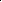 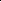 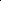 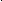 Yearly income from allsources (Before tax)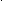 Total Insurance in forcePremium per yearFatherMotherWifeChildren (i)(ii)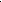 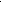 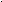 (iii)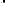 